Демоверсия итоговой  работы по математике в 10 классе (2 часа)1. 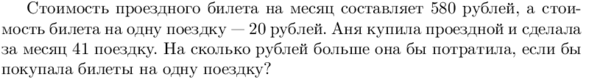 2.  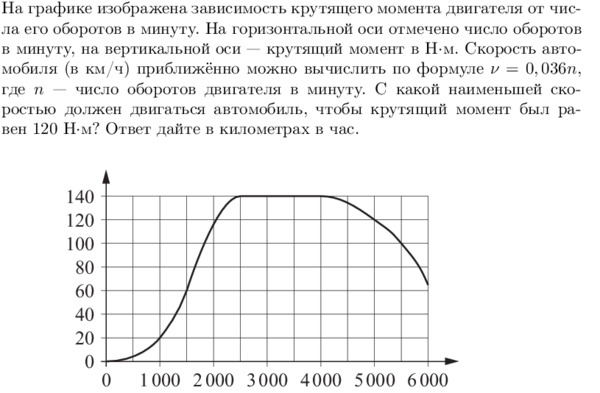 3. 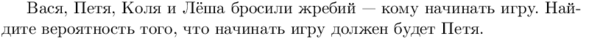 4. 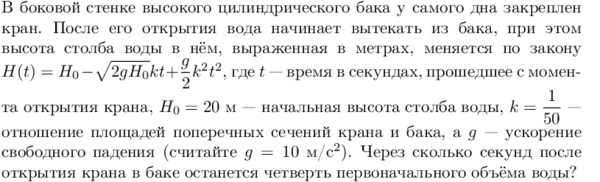 5. 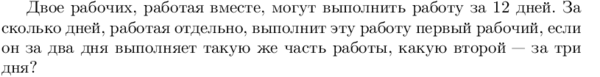 6.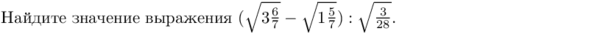 7. 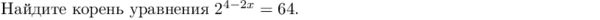 8. 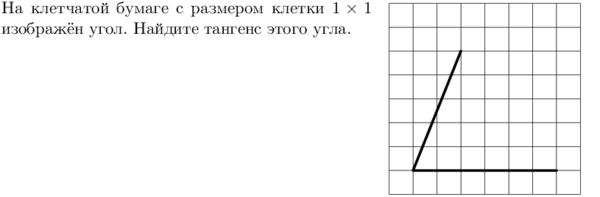 9. 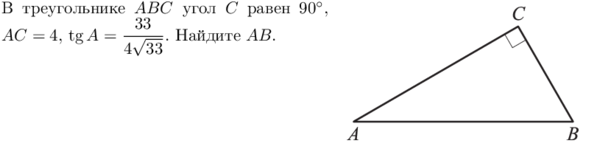 10. 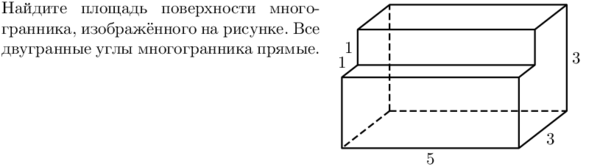 11.  а) Решите уравнение .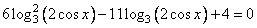 б) Укажите корни этого уравнения, принадлежащие отрезку .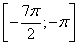 12.В параллелепипеде ABCDA1B1C1D1  точка M середина ребра C1D1, а точка K делит ребро AA1 в отношении AK:KA = 1:3. Через точки K и M проведена плоскость α, параллельная прямой BD и пересекающая диагональ A1C в точке O.
а) Докажите, что плоскость α делит диагональ A1C в отношении A1O : OC = 3:5.
б) Найдите угол между плоскостью α и плоскостью (АВС), если известно, что ABCDA1B1C1D1 ― куб.13. Решите неравенство 2+9x+7log3(+6x+9)≤0.14.   Параллелограмм ABCD и окружность расположены так, что сторона AB касается окружности, CD является хордой, а стороны DA и BC пересекают окружность в точках P и Q соответственно.
а) Докажите, что около четырехугольника ABQP можно описать окружность.
б) Найдите длину отрезка DQ, если известно, что AP = a, BC = b, BQ = c.